МУНИЦИПАЛЬНОЕ БЮДЖЕТНОЕ ОБЩЕОБРАЗОВАТЕЛЬНОЕ УЧРЕЖДЕНИЕ
ГРАЧЕВСКАЯ ОСНОВНАЯ ОБЩЕОБРАЗОВАТЕЛЬНАЯ ШКОЛА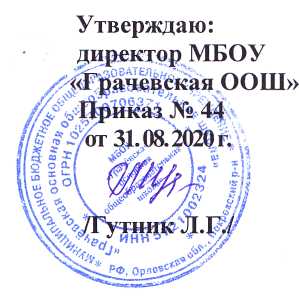 Рассмотрено наПедагогическом советеПротокол № 1от 28.08.2020 г.РАБОЧАЯ ПРОГРАММАпо коррекционному курсу «Познаём с интересом»адаптированной основной общеобразовательной программы основного
общего образования обучающихся с задержкой психического развитияУровень обучения основное общее образование2020-2021 гРазработчик:Ефимовский А. А., учитель-дефектологСодержание Введение……………………………………………………………………….3 Раздел 1. Планируемые результаты освоения курса коррекционных занятий ………………………………………………………………………………4 Раздел 2. Содержание курса коррекционных занятий ……………..................5 Раздел 3. Тематическое планирование………………………………………….13 Приложение № 1. Оценочные материалы………………………………….20 Приложение № 2. Методические рекомендации для проведения мониторинговых процедур…………………………………………………..22  Введение Рабочая программа разработана в соответствии с нормативными актами: Федеральным государственным образовательным стандартом основного общего образования (приказ Минобрнауки России от 17 декабря 2010 г. № 1897 с последующими изменениями и дополнениями); Порядком организации и осуществления образовательной деятельности по основным общеобразовательным программам - образовательным программам начального общего, основного общего и среднего общего образования (приказ Минобрнауки России от 30 августа 2013 г. № 1015); Положением о рабочей программе учебных предметов, курсов, внеурочной деятельности. В основу разработки рабочей программы по курсу коррекционных занятий «Познаем с интересом» легли авторские программы: программа по дефектологии для учащихся 5-9 классов VII и VIII вида «Развитие познавательных процессов» К. В. Мокеевой; коррекционно-развивающая программа для обучающихся ОВЗ и детьми –инвалидами для 5-9 классов «Чувствуем, познаем, размышляем» Т. С. Дружковой; коррекционно - развивающая программа для детей с ЗПР «Развитие познавательных способностей» Е. В. Пестовой. Содержание курса коррекционных занятий включает 170 часов. Участники программы: обучающиеся с ЗПР (5-9 класс). Программа реализуется через подгрупповую и групповую работу (парно). Время и место проведения: 1 раз в неделю.Главная цель программы – коррекция и развитие познавательной  сферы обучающихся с ЗПР, подготовка к усвоению обучающимися учебного материала. Объективными методами измерения эффективности программы служат диагностические методы. Положительная динамика сдвигов показателей обучающихся по какой-либо шкале тестов служит подтверждением эффективности реализации программы. В приложении 1 и приложении 2 к рабочей программе приведены оценочные материалы и методические рекомендации для проведения мониторинговых процедур. Раздел 1. Планируемые результаты курса коррекционных занятий 1.1. Личностные результаты сформированная мотивация к труду; ответственное отношение к выполнению заданий; адекватная самооценка и оценка окружающих людей;  умение 	вести 	диалог 	с 	разными 	людьми, 	достигать 	в 	нём взаимопонимания, находить общие цели и сотрудничать для их достижения;  понимание ценностей здорового и безопасного образа жизни, наличие потребности в физическом самосовершенствовании, занятиях спортивнооздоровительной деятельностью. 1.2. Метапредметные результаты Регулятивые: произвольность деятельности и поведения; продуктивное общение и взаимодействие в процессе совместной деятельности, согласование позиции с другими участниками деятельности. Познавательные: овладение навыками познавательной, учебно-исследовательской и проектной деятельности, навыками разрешения проблем;  самостоятельное (при необходимости – с помощью) нахождение способов решения практических задач, применения различных методов познания; ориентирование в различных источниках информации, самостоятельное или с помощью;  критическое оценивание и интерпретация информации из различных источников. Коммуникативные: овладение языковыми средствами, умениями их адекватного использования в целях общения, устного и письменного представления смысловой программы высказывания, ее оформления;  определение назначения и функций различных социальных институтов. Предметные результаты Предметные результаты освоения основной образовательной программы должны обеспечивать возможность дальнейшего успешного профессионального обучения и/или профессиональной деятельности школьников с ЗПР. Обучающиеся с ЗПР достигают предметных результатов освоения основной образовательной программы на базовом уровне. На базовом уровне обучающиеся с ЗПР овладевают общеобразовательными и общекультурными компетенциями в рамках предметных областей основной общеобразовательной программы основного общего образования.  Раздел 2. Содержание курса коррекционных занятий Содержание курса коррекционных занятий включает 170 часов.        5 класс (34 часа) Раздел 1. Коррекция общеучебных навыков (13 часов)  Тема 1. Знакомство. Диагностика (1 час) Разминка. Упражнения на установление контакта. Диагностика познавательной сферы. Используемые методики: «10 слов»; «Исключение лишнего»; «Простые аналогии»; «Смысловая память» «Методика Пьерона-Рузера»; «Мотивация учения» (методика Н.Г. Лусканова);  Тема 2. Коррекция навыков письма (4 часа) «Мозговая гимнастика»; Развитие общей и мелкой ручной моторики; Проведение фронтальных диктантов; самопроверка и анализ ошибок; Списывание и диктант слогов, слов, предложений и текстов; Устный рассказ или сочинение по опорным словам, по серии сюжетных картинок; Упражнения для снятия глазного напряжения. Рефлексия. Тема 3. Коррекция навыков чтения (4 часа) Разминка. Упражнение «Повтори за мной»; Упражнение «прочитай и найди ошибки»; Чтение текстов различной степени сложности; Выполнение артикуляционных упражнений по образцу; Объяснение смысла предложений. Упражнения для снятия глазного напряжения. Рефлексия. Тема 4. Коррекция математических представлений (4 часа) Разминка. Геометрические головоломки: «Танграм»; «Вьетнамская игра»; «Колумбово яйцо»; «Листик»; «Волшебный круг»; «Волшебный квадрат»; «Игра Пифагора». «Складывание по развёртке». «Задачи со спичками». Упражнения для снятия глазного напряжения. Рефлексия. Раздел 2. Развитие познавательных процессов (21 час) Тема 5. Развитие восприятия (4 часа)  «Мозговая гимнастика»; Упражнения на развитие зрительного восприятия: «Отгадай фигуру»; «Срисовывание по клеточкам»;  «Сравни по длине, ширине, высоте». Работа с наложенным изображением и зашумлением: упражнение «Кто больше увидит». Упражнения на восприятие пространственного расположения предметов, развитие глазомера: «Собери картинку». Игра «Измеряем на глазок»; Упражнения для снятия глазного напряжения. Рефлексия. Тема 6. Развитие воображения (4 часа) Разминка. Упражнения, направленные на развитие эмоциональности и творческого воображения; упражнения, направленные на развитие художественного восприятия; Упражнение «На что похожи наши ладошки»; «Три краски»; «Неоконченный рисунок»; «О чем рассказала музыка»; «Поможем художнику»; «Чудесные превращения»; «Придумай окончание истории». Релаксационные упражнения. Рефлексия.  Тема 7. Развитие внимания (4 часа)   «Мозговая гимнастика»; Упражнения «Найди букву»; «Зеркало»; Конкурс «Профессия - детектив»; Лабиринты; Анаграммы; игра «Аэропорт»; Развитие концентрации внимания. Развитие устойчивости внимания. Развитие распределения внимания. Развитие объема внимания. Развитие переключаемости  внимания. Упражнения на развитие всех свойств внимания. Упражнения для снятия глазного напряжения. Рефлексия. Тема 8. Развитие памяти (4 часа) «Мозговая гимнастика»; Развитие зрительной памяти: игра «Фотоаппараты»; «Сделай, как я»; «Запомни точки»; «Матрешки». Развитие слуховой памяти: игра «Радио»; «Запоминаем вместе». Развитие осязательной памяти: «Нарисуй фигуру». Развитие логической памяти: «С какой ветки детки?»; Развитие двигательной памяти. Упражнения на сочетание различных видов памяти для лучшего запоминания. Рефлексия. Тема 9. Развитие мышления (4 часа) «Разминка»; Развитие умения устанавливать причинно-следственные связи. Упражнение «Найди пару». Упражнение «Последовательности». Упражнение «Подбери общее понятие». Выделение признаков предмета. Развитие умения классифицировать. Упражнение «Разложи по группам».  Релаксационные упражнения; Рефлексия.  Тема 10. Контрольная диагностика (1 час) Диагностика познавательной сферы. Используемые методики: «10 слов»; «Исключение лишнего»; «Простые аналогии»; «Смысловая память»; «Методика Пьерона-Рузера»; «Мотивация учения» (методика Н.Г. Лусканова).  6 класс (34 часа) Раздел 1. Коррекция общеучебных навыков (13 часов)  Тема 1. Знакомство. Диагностика (1 час) Знакомство. Упражнения на установление контакта. Диагностика познавательной сферы. Используемые методики: «10 слов»; «Исключение лишнего»; «Простые аналогии»; «Смысловая память» «Методика Пьерона-Рузера»; «Мотивация учения» (методика Н.Г. Лусканова);  Тема 2. Коррекция навыков письма (4 часа) Разминка.  Развитие общей и мелкой ручной моторики; Проведение фронтальных диктантов; самопроверка и анализ ошибок; Списывание и диктант слогов, слов, предложений и текстов; Устный рассказ или сочинение по опорным словам, по серии сюжетных картинок; Упражнения для снятия глазного напряжения. Рефлексия. Тема 3. Коррекция навыков чтения (4 часа) Разминка. Чтение текста с пропусками слов и букв; Упражнение «прочитай и найди ошибки»; Чтение текстов различной степени сложности; Выполнение артикуляционных упражнений по образцу; Объяснение смысла предложений. Упражнения для снятия глазного напряжения. Рефлексия. Тема 4. Коррекция математических представлений (4 часа) Разминка. Геометрические головоломки: «Танграм»; «Монгольская игра»; «Колумбово яйцо»; «Игра Пифагора». Пространственные головоломки «Кубик Рубика»; «змейка Рубика»; «Складывание по развёртке». «Задачи со спичками». Упражнения для снятия глазного напряжения. Рефлексия. Раздел 2. Развитие познавательных процессов (21 часа) Тема 5. Развитие восприятия (4 часа)  «Мозговая гимнастика»; Упражнения на развитие зрительного восприятия: «Срисовывание по клеточкам»;  «От маленького к большому»; «Сравни по длине, ширине, высоте». Работа с наложенным изображением и зашумлением: упражнение «Кто больше увидит». Упражнения на восприятие пространственного расположения предметов, развитие глазомера: «Что, где было? И что изменилось?»; «Внимательно слушай и рисуй». Упражнения для снятия глазного напряжения. Рефлексия. Тема 6. Развитие воображения (4 часа) Разминка. Упражнения, направленные на создание в воображении новых образов. Упражнения, направленные на развитие эмоциональности и творческого воображения; упражнения, направленные на развитие художественного восприятия; Упражнение «На что похожи наши ладошки»; «Неоконченный рисунок»; «О чем рассказала музыка»; «Поможем художнику»; «Придумай окончание истории». Релаксационные упражнения. Рефлексия.  Тема 7. Развитие внимания (4 часа)   «Мозговая гимнастика»; «Зеркало»; «Найди слова»; «Распределение цифр в определенном порядке»; Лабиринты; Анаграммы; Таблицы Шульте; игра «Аэропорт»; игра «Зрительный поиск»;  Развитие концентрации внимания. Развитие устойчивости внимания. Развитие распределения внимания. Развитие объема внимания. Развитие переключаемости  внимания. Упражнения на развитие всех свойств внимания. Упражнения для снятия глазного напряжения. Рефлексия. Тема 8. Развитие памяти (4 часа) «Мозговая гимнастика»; Развитие зрительной памяти: игра «Фотоаппараты»; «Запомни точки»; «Разложи карточки». Развитие слуховой памяти: игра «Радио»; «Запоминаем вместе». Развитие осязательной памяти: «Нарисуй фигуру». Развитие логической памяти: «Угадай-ка»; «С какой ветки детки?»; Развитие двигательной памяти. Развитие зрительной памяти. Развитие словесно-логической памяти. Развитие слуховой памяти. Упражнения на сочетание различных видов памяти для лучшего запоминания. Рефлексия. Тема 9. Развитие мышления (4 часа) Разминка. Упражнения на  сравнение различных объектов; Развитие анализа и синтеза; Развитие умения устанавливать связи между понятиями; Развитие умения комбинировать и планировать, обосновывать и аргументированно доказывать свою точку зрения.  Релаксационные упражнения. Рефлексия. Тема 10. Контрольная диагностика (1 час) «Мозговая гимнастика»; Диагностика познавательной сферы. Используемые методики: «10 слов»; «Исключение лишнего»; «Простые аналогии»; «Смысловая память»; «Методика Пьерона-Рузера»; «Мотивация учения» (методика Н.Г. Лусканова). Упражнения для снятия глазного напряжения. 7 класс (34 часа) Раздел 1. Коррекция общеучебных навыков (13 часов)  Тема 1. Знакомство. Диагностика (1 час) Разминка. Упражнения, направленные на установление контакта. Диагностика познавательной сферы. Используемые методики: «10 слов»; «Исключение лишнего»; «Простые аналогии»; «Смысловая память» «Методика Пьерона-Рузера»; «Мотивация учения» (методика Н.Г. Лусканова); Упражнения для снятия глазного напряжения.   Тема 2. Коррекция навыков письма (4 часа) «Мозговая гимнастика»; Развитие общей и мелкой ручной моторики; Проведение фронтальных диктантов; самопроверка и анализ ошибок; Списывание и диктант слогов, слов, предложений и текстов; Устный рассказ или сочинение по опорным словам, по серии сюжетных картинок; Упражнения для снятия глазного напряжения. Рефлексия. Тема 3. Коррекция навыков чтения (4 часа) Разминка. Чтение текста с пропусками слов и букв; Упражнение «прочитай и найди ошибки»; Чтение текстов различной степени сложности; Выполнение артикуляционных упражнений по образцу; Объяснение смысла предложений. Упражнения для снятия глазного напряжения. Рефлексия. Тема 4. Коррекция математических представлений (4 часа) Разминка. Геометрические головоломки: «Танграм»; «Колумбово яйцо»; «Игра Пифагора». Пространственная головоломка «Змейка Рубика»; «Складывание по развёртке». «Задачи со спичками». Упражнения для снятия глазного напряжения. Рефлексия. Раздел 2. Развитие познавательных процессов (21 часа) Тема 5. Развитие восприятия (4 часа)  «Мозговая гимнастика»; Упражнения на развитие зрительного восприятия: «Срисовывание по клеточкам»;  «Сравни по длине, ширине, высоте». Упражнения на восприятие пространственного расположения предметов, развитие глазомера: «Что, где было? И что изменилось?»; Игра «Измеряем на глазок»; Упражнения для снятия глазного напряжения. Рефлексия. Тема 6. Развитие воображения (4 часа) Разминка. Упражнения, направленные на создание в воображении новых образов. Упражнения, направленные на развитие эмоциональности и творческого воображения; упражнения, направленные на развитие художественного восприятия; «Три краски»; Волшебные кляксы»; «Неоконченный рисунок»; «О чем рассказала музыка»; «Чудесные превращения»; «Придумай окончание истории». Релаксационные упражнения. Рефлексия.  Тема 7. Развитие внимания (4 часа)   «Мозговая гимнастика»; Упражнения «Найди букву»; «Найди слова»; «Распределение цифр в определенном порядке»; Лабиринты; Анаграммы; Таблицы Шульте; игра «Зрительный поиск»;  Развитие концентрации внимания. Развитие устойчивости внимания. Развитие распределения внимания. Развитие объема внимания. Развитие переключаемости  внимания. Упражнения на развитие всех свойств внимания. Упражнения для снятия глазного напряжения. Рефлексия. Тема 8. Развитие памяти (4 часа) «Мозговая гимнастика»; Развитие зрительной памяти: «Сделай, как я»; «Разложи карточки»; «Матрешки». Развитие слуховой памяти: игра «Радио»; упражнение «Я положил в мешок». Развитие осязательной памяти: «Нарисуй фигуру». Развитие логической памяти: «Угадай-ка». Упражнения на сочетание различных видов памяти для лучшего запоминания. Рефлексия. Тема 9. Развитие мышления (4 часа) Разминка. Развитие умения устанавливать причинно-следственные связи, умения отличать причинно-следственную связь и последовательную связь. Упражнение «Последовательности». Упражнение «Подбери общее понятие». Выделение 	признаков 	предмета. 	Развитие 	умения 	классифицировать. Упражнение 	«Классификация 	по 	обобщающему 	слову». 	Развитие мыслительных 	операций: 	анализ, 	синтез, 	обобщение, 	классификация, абстракция, конкретизация. Пальчиковая гимнастика. Рефлексия. Тема 10. Контрольная диагностика (1 час) Разминка. Диагностика познавательной сферы. Используемые методики: «10 слов»; «Исключение лишнего»; «Простые аналогии»; «Смысловая память»; «Методика Пьерона-Рузера»; «Мотивация учения» (методика Н.Г. Лусканова). Пальчиковая гимнастика.  8 класс (34 часа) Раздел 1. Коррекция общеучебных навыков (13 часов)  Тема 1. Знакомство. Диагностика (1 час) Разминка. Упражнения на установление контакта. Диагностика познавательной сферы. Используемые методики: «10 слов»; «Исключение лишнего»; «Простые аналогии»; «Смысловая память» «Методика Пьерона-Рузера»; «Мотивация учения» (методика Н.Г. Лусканова); пальчиковая гимнастика. Тема 2. Коррекция навыков письма (4 часа) «Мозговая гимнастика»; Развитие общей и мелкой ручной моторики; Проведение фронтальных диктантов; самопроверка и анализ ошибок; Списывание и диктант слогов, слов, предложений и текстов; Устный рассказ или сочинение по опорным словам, по серии сюжетных картинок; Упражнения для снятия глазного напряжения. Рефлексия. Тема 3. Коррекция навыков чтения (4 часа) Разминка. Чтение текста с пропусками слов и букв; Упражнение «прочитай и найди ошибки»; Чтение текстов различной степени сложности; Выполнение артикуляционных упражнений по образцу; Объяснение смысла предложений. Упражнения для снятия глазного напряжения. Рефлексия. Тема 4. Коррекция математических представлений (4 часа) Разминка. Геометрические головоломки: «Монгольская игра»; «Вьетнамская игра»; «Листик»; «Игра Пифагора». Пространственная головоломка «Кубик Рубика»; «Задачи со спичками». Упражнения для снятия глазного напряжения. Рефлексия. Раздел 2. Развитие познавательных процессов (21 часа) Тема 5. Развитие восприятия (4 часа)  «Мозговая гимнастика»; Упражнения на развитие зрительного восприятия: «От маленького к большому»; «Сравни по длине, ширине, высоте». Упражнения на восприятие пространственного расположения предметов, развитие глазомера: «Собери картинку»; «Что, где было? И что изменилось?»; Игра «Измеряем на глазок»; «Внимательно слушай и рисуй». Упражнения для снятия глазного напряжения. Рефлексия. Тема 6. Развитие воображения (4 часа) Разминка. Упражнения, направленные на создание в воображении новых образов. Упражнения, направленные на развитие эмоциональности и творческого воображения; упражнения, направленные на развитие художественного восприятия; Упражнение «На что похожи наши ладошки»; «Три краски»; «Неоконченный рисунок»; «О чем рассказала музыка»; «Поможем художнику»; «Придумай окончание истории». Релаксационные упражнения. Рефлексия.  Тема 7. Развитие внимания (4 часа)   «Мозговая гимнастика»; Упражнения «Найди букву»; «Зеркало»; Конкурс «Профессия - детектив»; Лабиринты; Анаграммы; Таблицы Шульте; игра «Аэропорт». 	Развитие 	концентрации 	внимания. 	Развитие 	устойчивости внимания. Развитие распределения внимания. Развитие объема внимания. Развитие переключаемости  внимания. Упражнения на развитие всех свойств внимания. Упражнения для снятия глазного напряжения. Рефлексия. Тема 8. Развитие памяти (4 часа) «Мозговая гимнастика»; Развитие зрительной памяти: игра «Запомни точки»; «Разложи карточки»; «Матрешки». Развитие слуховой памяти: игра «Запоминаем вместе». Развитие двигательной памяти. Развитие словеснологической памяти. Упражнения на сочетание различных видов памяти для лучшего запоминания. Пальчиковая гимнастика. Рефлексия. Тема 9. Развитие мышления (4 часа) Разминка. Развитие мыслительных операций: анализ, синтез, обобщение, классификация, абстракция, конкретизация. Упражнение «Последовательности»; «Нелепицы». Выделение признаков предмета. Развитие умения классифицировать. Упражнение «Разложи по группам». Пальчиковая гимнастика. Рефлексия.  Тема 10. Контрольная диагностика (1 час) Разминка. Диагностика познавательной сферы. Используемые методики: «10 слов»; «Исключение лишнего»; «Простые аналогии»; «Смысловая память»; «Методика Пьерона-Рузера»; «Мотивация учения» (методика Н.Г. Лусканова). Упражнения на снятие глазного напряжения. 9 класс (34 часа) Раздел 1. Коррекция общеучебных навыков (13 часов)  Тема 1. Знакомство. Диагностика (1 час) Диагностика познавательной сферы. Используемые методики: «10 слов»; «Исключение лишнего»; «Простые аналогии»; «Смысловая память» «Методика Пьерона-Рузера»; «Мотивация учения» (методика Н.Г. Лусканова);  Тема 2. Коррекция навыков письма (4 часа) «Мозговая гимнастика»; Развитие общей и мелкой ручной моторики; Проведение фронтальных диктантов; самопроверка и анализ ошибок; Списывание и диктант слогов, слов, предложений и текстов; Устный рассказ или сочинение по опорным словам, по серии сюжетных картинок; Упражнения для снятия глазного напряжения. Рефлексия. Тема 3. Коррекция навыков чтения (4 часа) Разминка. Упражнение «прочитай и найди ошибки»; Чтение текстов различной степени сложности; Выполнение артикуляционных упражнений по образцу; Объяснение смысла предложений. Упражнения для снятия глазного напряжения. Рефлексия. Тема 4. Коррекция математических представлений (4 часа) Разминка. Геометрические головоломки: «Танграм»; «Игра Пифагора». Пространственные головоломки «Кубик Рубика»; «змейка Рубика»; «Складывание по развёртке». «Задачи со спичками». Упражнения для снятия глазного напряжения. Рефлексия. Раздел 2. Развитие познавательных процессов (21 часа) Тема 5. Развитие восприятия (4 часа)  «Мозговая гимнастика»; Упражнения на развитие зрительного восприятия: «Сравни: что было и что стало». Упражнение «Найди отличия». «Разрезные картинки». Упражнения для снятия глазного напряжения. Рефлексия. Тема 6. Развитие воображения (4 часа) Разминка. Упражнения, направленные на создание в воображении новых образов. Упражнения, направленные на развитие эмоциональности и творческого воображения; упражнения, направленные на развитие художественного восприятия; Упражнение «На что это похоже»; Упражнение «Несуществующее животное»; Релаксационные упражнения. Рефлексия.  Тема 7. Развитие внимания (4 часа)   «Мозговая гимнастика»; Упражнения «Красный - черный»; «Потерявшиеся буквы»; «Определи порядок»; «Лучший наблюдатель»; Анаграммы; игра «Космос»; Развитие концентрации внимания. Развитие устойчивости внимания. Развитие распределения внимания. Развитие объема внимания. Развитие переключаемости  внимания. Упражнения для снятия глазного напряжения. Рефлексия. Тема 8. Развитие памяти (4 часа) «Мозговая гимнастика»; Развитие зрительной памяти: игра «Повтори за мной»; «Запомни рисунок»; «Запомни порядок»; Развитие слуховой памяти: игра «У меня для вас письмо». Развитие логической памяти: «У каждого свое место»; Развитие двигательной памяти. Упражнения на сочетание различных видов памяти для лучшего запоминания. Рефлексия. Тема 9. Развитие мышления (4 часа) Разминка. Развитие умения устанавливать причинно-следственные связи, умения отличать причинно-следственную связь и последовательную связь. Задания, направленные на формирование умений работать с  алгоритмическими предписаниями (шаговое выполнение задания). Развитие мыслительных операций: анализ, синтез, обобщение, классификация, абстракция, конкретизация. Пальчиковая гимнастика. Рефлексия.  Тема 10. Контрольная диагностика (1 час) Разминка. Диагностика познавательной сферы. Используемые методики: «10 слов»; «Исключение лишнего»; «Простые аналогии»; «Смысловая память»; «Методика Пьерона-Рузера»; «Мотивация учения» (методика Н.Г. Лусканова). Релаксационное упражнение. Раздел 3. Тематическое планирование Приложение 1 Оценочные материалы Основным объектом оценки достижений планируемых результатов освоения обучающимися с ЗПР программы коррекционной работы, выступает наличие положительной динамики обучающихся в интегративных показателях, отражающих успешность достижения образовательных достижений и преодоления отклонений развития.  Для оценки эффективности используются следующие показатели: степень помощи, которую оказывает учитель-дефектолог обучающимся при выполнении заданий: чем помощь педагога меньше, тем выше самостоятельность обучающихся и, следовательно, выше развивающий эффект занятий;  поведение обучающихся на занятиях: живость, активность, заинтересованность школьников обеспечивают положительные результаты уроков;  результаты выполнения контрольных психологических заданий, в качестве которых даются задания, уже выполнявшиеся учениками, но другие по своему внешнему оформлению, и выявляется, справляются ли ученики с этими заданиями самостоятельно.  Косвенным показателем эффективности данных занятий может быть повышение успеваемости по разным школьным дисциплинам, а также наблюдения учителей за работой учащихся на других уроках (повышение активности, работоспособности, внимательности, улучшение мыслительной деятельности и др.). Оценка результатов освоения обучающимися с ЗПР программы коррекционной работы осуществляется с помощью мониторинговых процедур.  Мониторинг, обладая такими характеристиками, как непрерывность, диагностичность, научность, информативность, наличие обратной связи, позволяет осуществить не только оценку достижений планируемых результатов освоения обучающимися программы коррекционной работы, но и вносить (в случае необходимости) коррективы в ее содержание и организацию.  В целях оценки результатов освоения обучающимися с ЗПР программы коррекционной работы целесообразно использовать все три формы мониторинга: стартовую, текущую и финишную диагностику.  Стартовая диагностика позволяет наряду с выявлением индивидуальных особых образовательных потребностей и возможностей обучающихся, выявить исходный уровень развития интегративных показателей, свидетельствующий о степени влияния нарушений развития на учебно-познавательную деятельность и повседневную жизнь.  Текущая диагностика используется для осуществления мониторинга в течение всего времени обучения обучающегося на уровне основного общего образования. При использовании данной формы мониторинга можно использовать экспресс-диагностику интегративных показателей, состояние которых позволяет судить об успешности (наличие положительной динамики) или неуспешности (отсутствие даже незначительной положительной динамики) обучающихся с ЗПР в освоении планируемых результатов овладения программой коррекционной работы. Данные эксперсс-диагностики выступают в качестве ориентировочной основы для определения дальнейшей стратегии: продолжения реализации разработанной программы коррекционной работы или внесения в нее определенных корректив.  Целью финишной диагностики, приводящейся на заключительном этапе (окончание обучения на уровне основного общего образования), выступает оценка достижений обучающегося с ЗПР в соответствии с планируемыми результатами освоения обучающимися программы коррекционной работы. Комплекс диагностик включает в себя: - диагностику познавательной сферы (методика исследования памяти «10 слов»; методика исследования мышления «Исключение лишнего»; «Простые аналогии»; «Смысловая память»; методика исследования внимания «Методика Пьерона-Рузера»; Результаты освоения обучающимися с ЗПР программы курса коррекционных занятий не выносятся на итоговую оценку. Индивидуальные результаты диагностики каждого обучающегося формируются после окончания каждого года реализации коррекционного курса. Приложение 2 Методические материалы для проведения мониторинговых процедур Диагностика познавательной сферы Методика исследования мышления «Простые аналогии» Применяется для обследования лиц в возрасте от 10 лет и старше. Цель: выявление характера логических связей и отношений между понятиями. Материал: серия логических заданий, отпечатанных на листе бумаги. Инструкция. Посмотрите, слева написаны два слова – сверху лошадь, снизу – жеребенок. Какая между ними связь? Жеребенок – детеныш лошади. А справа то же: сверху одно слово – корова, а снизу – 5 слов на выбор. Из этих слов надо выбрать только одно, которое также относится к слову корова как жеребенок к лошади, т. е., чтобы оно обозначало детеныша коровы. Это будет… теленок. Значит нужно вначале установить, как связаны между собой слова слева, а затем установить такую же связь справа. Тестовый материал 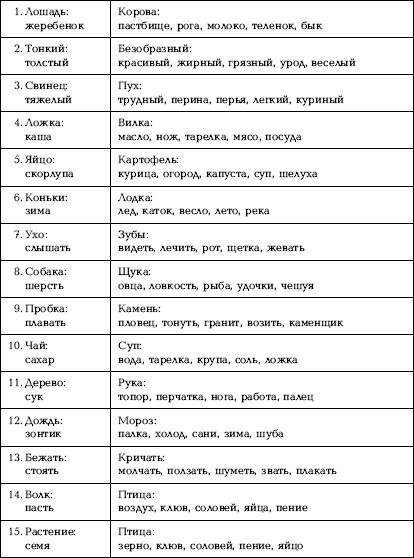 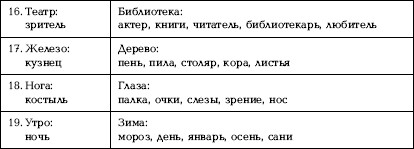 Интерпретация результатов. Обычно испытуемый усваивает порядок решения задач после 2–3 примеров. О неустойчивости, хрупкости процесса мышления, утомляемости можно судить в том случае, если испытуемый делает случайные ошибки 3–4 раза подряд, выбирая слово по конкретной ассоциации, а потом без напоминания решает правильным способом. Подсчитывается количество правильных и ошибочных ответов. Анализируется характер установленных связей между понятиями – конкретные, логические, категориальные. Фиксируется последовательность и устойчивость выбора существенных признаков для установления аналогий. По типу связей можно судить об уровне развития мышления у испытуемого – преобладании наглядных или логических форм. Методика исследования мышления «Исключение лишнего» Испытуемому предъявляют бланк и говорят: «Здесь в каждой строке написано пять слов, из которых четыре можно объединить в одну группу и дать ей название, а одно слово к этой группе не относится. Его нужно найти и исключить (вычеркнуть)». Ход выполнения данного варианта теста идентичен вышеизложенному. Рекомендуется для исследований лиц старше 11-12 лет. Тестовый материал Стол, стул, кровать, пол, шкаф Молоко, сливки, сало, сметана, сыр Ботинки, сапоги, шнурки, валенки, тапочки Молоток, клещи, пила, гвоздь, топор Сладкий, горячий, кислый, горький, соленый. Береза, сосна, дерево, дуб, ель. Самолет, телега, человек, корабль, велосипед Василий, Федор, Семен, Иванов, Петр Сантиметр, метр, килограмм, километр, миллиметр Токарь, учитель, врач, книга, космонавт Глубокий, высокий, светлый, низкий, мелкий Дом, мечта, машина, корова, дерево Скоро, быстро, постепенно, торопливо, поспешно Неудача, волнение, поражение, провал, крах Ненавидеть, презирать, негодовать, возмущаться, понимать Обработка и интерпретация результатов теста Шкала для оценки уровня развития операции обобщения 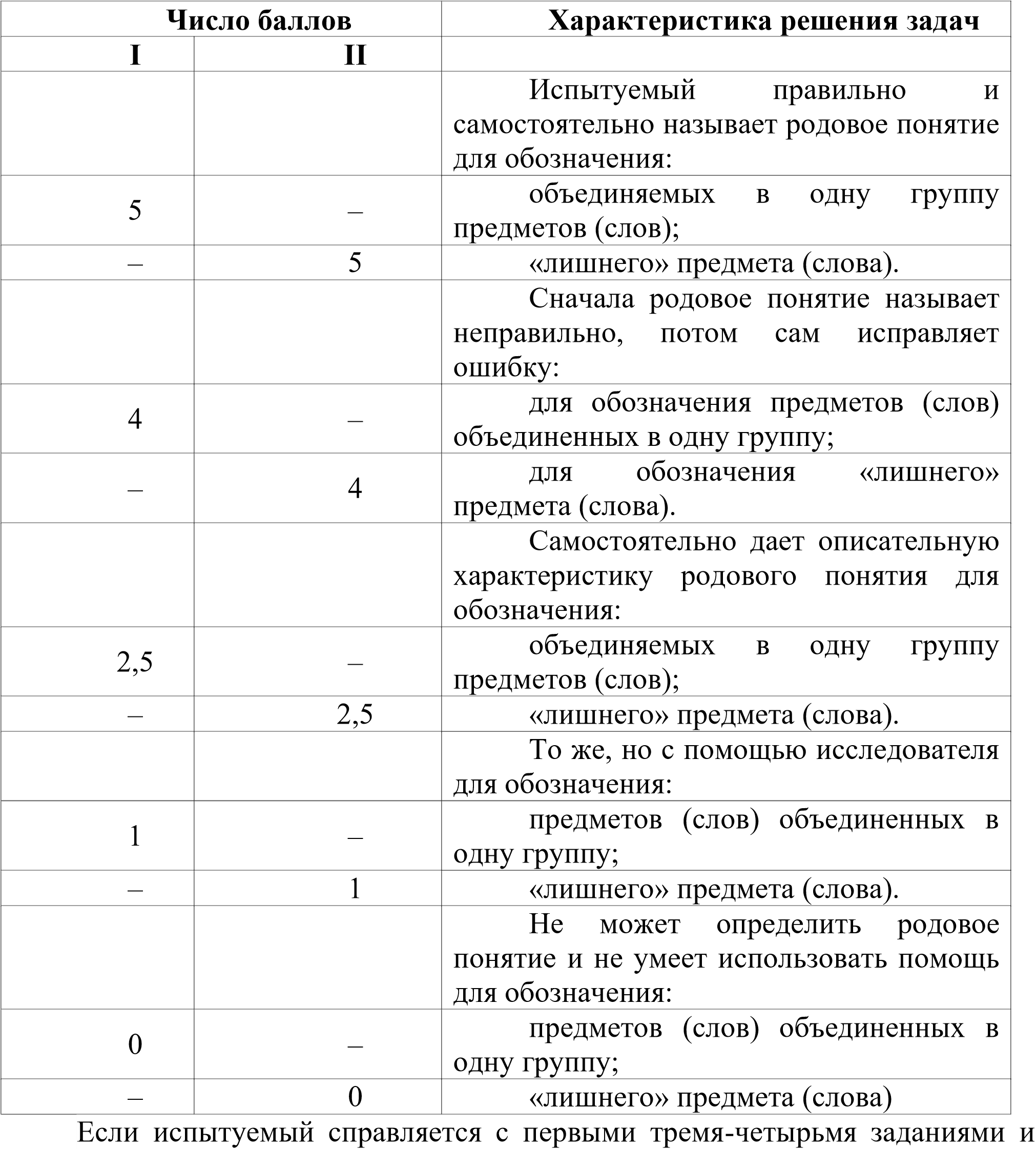 ошибается по мере их усложнения, или он верно решает задание, но не может объяснить свое решение, подобрать название группе предметов, то можно сделать вывод о его интеллектуальной недостаточности. Если испытуемый объясняет причину объединения предметов в одну группу не по их родовым или категориальным признакам, а по ситуационным критериям (то есть придумывает ситуацию, в которой как-то участвуют все предметы), то это показатель конкретного мышления, неумения строить обобщения по существенным признакам. Методика исследования памяти «10 слов» Диагностическая цель: Одна из наиболее часто применяющихся методик, предложена. Используется для оценки состояния памяти, утомляемости, активности внимания. Материал. Никакого специального оборудования не требуется. Однако в большей мере, чем при использовании остальных методик, необходима тишина: при наличии каких-либо разговоров в комнате опыт проводить нецелесообразно. Перед началом опыта экспериментатор должен записать в одну строчку ряд коротких (односложных и двусложных) слов. Слова нужно подобрать простые, разнообразные и не имеющие между собой никакой связи. Обычно каждый экспериментатор пользуется каким-либо одним рядом слов. Однако необходимо использовать несколько наборов, чтобы дети не могли их друг от друга услышать. В данном эксперименте очень важна большая точность произнесения и неизменность инструкции. Инструкция (детский вариант) Первое объяснение: «Сейчас я прочту 10 слов. Слушать надо внимательно. Когда кончу читать, сразу же повтори столько, сколько запомнишь. Повторять можно в любом порядке, порядок роли не играет. Понятно?» Экспериментатор читает слова медленно, четко. Когда испытуемый повторяет слова, экспериментатор ставит в своем протоколе крестики под этими словами. Затем экспериментатор продолжает инструкцию (второй этап). Второе объяснение: «Сейчас я снова прочту те же самые слова, и ты опять должен (на) повторить их—и те, которые уже назвал(а), и те, которые в первый раз пропустил(а), — все вместе, в любом порядке». Экспериментатор снова ставит крестики под словами, которые воспроизвел испытуемый. Инструкция (взрослый вариант) а) «Сейчас я прочту несколько слов. Слушайте внимательно. Когда я кончу читать, сразу же повторите столько слов, сколько запомните. Повторять слова можно в любом порядке»; б) «Сейчас я снова прочту вам те же слова, и вы опять должны повторить их — и те, которые вы уже называли, и те, которые в первый раз пропустили. Порядок слов не важен». Затем опыт снова повторяется 2, 4 и 5 раз, но уже без каких-либо инструкций. Экспериментатор просто говорит: «Еще раз». Если испытуемый называет какие-либо лишние слова, экспериментатор обязательно записывает их рядом с крестиками, а если слова эти повторяются, ставит крестики и под ними. В случае, если испытуемый пытается вставлять в процессе опыта какиелибо реплики, экспериментатор его останавливает. Никаких разговоров во время этого опыта допускать нельзя. После пятикратного повторения слов экспериментатор переходит к другим экспериментам, а в конце исследования, т. е. примерно спустя 50-60 минут, снова просит воспроизвести эти слова (без напоминания). Чтобы не ошибиться, эти повторения лучше отмечать не крестиками, а кружочками. Обработка и анализ результатов. По протоколу может быть составлена «кривая запоминания». Для этого по горизонтальной оси откладываются номера повторения, а по вертикальной — число правильно воспроизведенных слов. 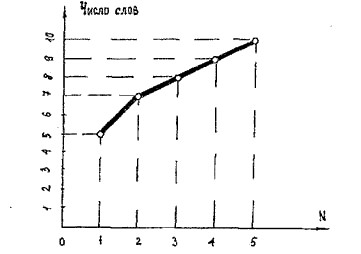 Рис. 6. Динамика заучивания по методике «Заучивание 10 слов» По форме кривой можно делать некоторые выводы относительно особенностей запоминания. Установлено, что у здоровых детей школьного возраста «кривая запоминания» носит примерно такой характер: 5, 7, 9 или 6, 8, 9 или 5, 7, 10 и т. д., т. е. к третьему повторению испытуемый воспроизводит 9 или 10 слов; при последующих повторениях (всего не меньше пяти раз) количество воспроизводимых слов 9—10. Приведенный протокол говорит о том, что умственно отсталые дети воспроизводят сравнительно меньшее количество слов. Кроме того, в этом протоколе отмечено, что испытуемый воспроизвел одно лишнее слово — огонь, в дальнейшем при повторении он «застрял» на этой ошибке. Такие повторяющиеся «лишние» слова, по наблюдениям отдельных психологов, встречаются при исследовании больных детей, страдающих текущими органическими заболеваниями мозга. Особенно много таких «лишних» слов продуцируют дети в состоянии расторможенности. «Кривая запоминания» может указывать и на ослабление активного внимания, и на выраженную утомляемость. Так, например, иногда ребенок ко второму разу воспроизводит 8 или 9 слов, а при последующих пробах припоминает все меньшее и меньшее Количество слов. В жизни такой ученик обычно страдает забывчивостью и рассеянностью. В основе такой забывчивости лежит преходящая астения, истощаемость внимания. Кривая в таких случаях не обязательно резко падает вниз, иногда она принимает зигзагообразный характер, свидетельствующий о неустойчивости внимания, о его колебаниях. В отдельных, сравнительно редких случаях дети воспроизводят от раза к разу одинаковое количество одних и тех же слов, т. е. кривая имеет форму «плато». Такая стабилизация свидетельствует об эмоциональной вялости, отсутствии заинтересованности в том, чтобы запомнить побольше. Кривая типа низко расположенного «плато» наблюдается при слабоумии с апатией (при паралитических синдромах). ... Число слов, удержанных и воспроизведенных испытуемым час спустя, после повторения, в большей мере свидетельствует о памяти в узком смысле слова. Пользуясь разными, но равными по трудности наборами слов, можно проводить этот эксперимент повторно с целью учета эффективности терапии, оценки динамики болезни и т. д. Методика «Смысловая память»  Цель: исследование особенностей опосредованного запоминания и его продуктивности, а также характера мыслительной деятельности, уровня сформирования понятийного мышления. Методика может применяться для исследования детей и взрослых в групповом и индивидуальном обследовании. Инструкция (вариант для детей): "Сейчас мы проверим твою память. Я буду называть тебе слова, а ты к каждому слову нарисуй картинку, по которой сможешь вспомнить потом это слово. Инструкция (вариант для взрослых): "Вам будет предложен для запоминания перечень слов и словосочетаний. Для облегчения задачи Вы Можете сразу после предъявления слова или словосочетания выполнить в качестве "узелка на память" любое изображение, которое поможет Вам воспроизвести предъявляемый материал. Качество рисунка не имеет значения. Помните, что этот рисунок Вы выполняете для себя в целях облегчения запоминания. Каждое изображение обозначайте номером, соответствующим порядку предъявляемых слов и словосочетаний." После инструктажа испытуемому зачитываются слова с интервалом не более 30 секунд. Перед каждым словом или словосочетанием называется его порядковый номер, а затем предоставляется время на его изображение. Каждое слово или словосочетание должно отчетливо произноситься, во избежание повторения. В ходе выполнения задания написание отдельных букв или слов испытуемому не рекомендуется. Скорость и качество выполнения не должны его беспокоить. Пока испытуемый рисует, ему можно задавать вопросы типа: "Что ты рисуешь?", "Как это поможет тебе вспомнить слово?" и т.п. Все высказывания испытуемого заносятся в протокол. Воспроизведение испытуемым словесного материала осуществляется через 40-60 минут или более. По прошествии времени испытуемому предъявляются его рисунки с просьбой вспомнить соответствующие слова, которые фиксируются в протоколе.  Примерный набор слов и словосочетаний: 1 вариант Веселый праздник Тяжелая работа Развитие Вкусный ужин Смелый поступок Болезнь Счастье Разлука Дружба Темная ночь Печаль 2 вариант Глухая старушка Война Строгая учительница Голодный человек Слепой мальчик Богатство Девочке холодно Власть Больная женщина Обман Веселая компания Интерпретация.  При оценке результатов исследования подсчитывается количество правильно воспроизведённых слов в соотношении с общим количеством предъявленных для запоминания. Методика изучения внимания «Тест Пьерона-Рузера» Исследование можно проводить с одним испытуемым или с группой из 59 человек. Главные условия при работе с группой – удобно разместить испытуемых, обеспечить каждого бланками тестов, карандашами и следить за соблюдением тишины в процессе тестирования.  Инструкция испытуемому: 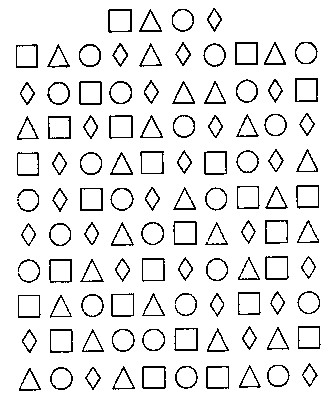 "Вам предложен тест с изображенными на нем квадратом, треугольником, кругом и ромбом. По сигналу "Начали" расставьте как можно быстрее и без ошибок следующие знаки в эти геометрические фигуры: в квадрат – плюс, в треугольник – минус, в кружок – ничего не ставьте и в ромб – точку. Знаки расставляйте подряд построчно. Время на работу отпущено 60 секунд. По моему сигналу "Стоп!" расставлять знаки прекратите". Предлагается бланк с геометрическими фигурами. Экспериментатор в ходе исследования контролирует время с помощью секундомера и подает команды "Начали!" и "Стоп!". Надежность результатов исследования достигается повторными тестированиями, которые лучше проводить через значительные интервалы времени. Обработка и анализ результатов Результатами данного тестирования являются: количество обработанных испытуемым за 60 с геометрических фигур, считая и кружок, и количество допущенных ошибок. Уровень концентрации внимания определяют по таблице.  4 	64 и меньше 	очень низкий За допущенные при выполнении задания ошибки ранг снижается. Если ошибок 1-2 то ранг снижается на единицу, если 3-4 – на два ранга концентрация внимания считается хуже, а если ошибок больше 4, то – на три ранга. При анализе результатов необходимо установить причины, обусловившие данные результаты. Среди них важное значение имеет установка, готовность испытуемого выполнять инструкцию и обрабатывать фигуры расставляя в них знаки как можно скорее, или же его ориентации на безошибочность заполнения теста. В ряде случаев показатель концентрации внимания может быть ниже возможного из-за слишком большого желания человека показать свои способности, добиться максимального результата (то есть своего рода соревновательности). Причиной снижения концентрации внимания могут быть также состояние утомления, плохое зрение, болезнь. 	Методика 	изучение 	мотивации 	«Оценка 	уровня 	школьной мотивации» Н. Г. Лускановой Стимульный материал: 1.Тебе нравится в школе? -не очень - 1 -нравится - 3 -не нравится - 0 2.Утром, когда ты просыпаешься, ты всегда с радостью идешь в школу или тебе часто хочется остаться дома? -чаще хочется остаться дома - 0 -бывает по-разному - 1 -иду с радостью - 3 3.Если бы учитель сказал, что завтра в школу не обязательно приходить всем ученикам, желающим можно остаться дома, ты бы пошел бы в школу или остался бы дома? -не знаю - 1 -остался бы дома - 0  -пошел бы в школу - 3 4.Тебе нравится, когда у вас отменяют какие-нибудь уроки? -не нравится  - 3 -бывает по-разному - 1  -нравится - 0 5.Ты хотел бы, чтобы тебе не задавали домашних заданий? -хотел бы - 0 -не хотел бы - 3  -не знаю - 1 6.Ты хотел бы, чтобы в школе остались одни перемены? -не знаю - 1 -не хотел бы - 3 -хотел бы - 1 7.Ты часто рассказываешь о школе родителям? -часто - 3 -редко - 1 -не рассказываю - 0 8.Ты хотел бы, чтобы у тебя был менее строгий учитель? -точно не знаю - 1 -хотел бы - 0 -не хотел бы - 3 9.У тебя в классе много друзей? -мало - 1 -много - 3  -нет друзей - 0 10.Тебе нравятся твои одноклассники? -да - 3 -не очень - 1 -нет - 0 Интерпретация результатов: 25-30 баллов (очень высокий уровень) - высокий уровень школьной мотивации, учебной активности. Такие дети отличаются наличием высоких познавательных мотивов, стремлением наиболее успешно выполнять все предъявляемые школой требования. Они очень четко следуют всем указаниям учителя, добросовестны и ответственны, сильно переживают, если получают неудовлетворительные оценки или замечания педагога. 20-24 балла – (высокий уровень) хорошая школьная мотивация. Подобные показатели имеют большинство учащихся начальных классов, успешно справляющихся с учебной деятельностью. Подобный уровень мотивации является средней нормой. 15 – 19 баллов – (средний уровень) положительное отношение к школе, но школа привлекает больше внеучебными сторонами. Такие дети достаточно благополучно чувствуют себя в школе, однако чаще ходят в школу, чтобы общаться с друзьями, с учителем. Им нравится ощущать себя учениками, иметь красивый портфель, ручки, тетради. Познавательные мотивы у них сформированы в меньшей степени и учебный процесс их мало привлекает. 10 – 14 баллов – (низкий уровень) низкая школьная мотивация. Подобные школьники посещают школу неохотно, предпочитают пропускать занятия. На уроках часто занимаются посторонними делами, играми. Испытывают серьезные затруднения в учебной деятельности. Находятся в состоянии неустойчивой адаптации к школе. Ниже 10 баллов – (очень низкий уровень) негативное отношение к школе, школьная дезадаптация. Такие дети испытывают серьезные трудности в школе: они не справляются с учебной деятельностью, испытывают проблемы в общении с одноклассниками, во взаимоотношениях с учителем. Школа нередко воспринимается ими как враждебная среда, пребывание в которой для них невыносимо. Маленькие дети (5 – 6 лет) часто плачут, просятся домой. В других случаях ученики могут проявлять агрессивность, отказываться выполнить те или иные задания, следовать тем или иным нормам и правилам. Часто у подобных школьников отмечаются нарушения нервно – психического здоровья. Календарно-тематическое планирование по коррекционному курсу «Познаём с интересом» 7 класс.№ п/п Тема занятия Кол-во часов 5 класс 5 класс Раздел 1. Коррекция общеучебных навыков 13 1 Знакомство. Диагностика 1 2 Коррекция навыков письма. Развитие общей и мелкой ручной моторики. 1 3 Коррекция 	навыков 	письма. 	Проведение 	фронтальных диктантов. 1 4 Коррекция навыков письма. Списывание и диктант слогов, слов, предложений и текстов. 1 5 Коррекция навыков письма. Составление устного рассказ или сочинения по опорным словам, по серии сюжетных картинок. 1 6 Коррекция навыков чтения.  1 7 Коррекция навыков чтения. Чтение текстов различной степени сложности. 1 8 Коррекция навыков чтения. Выполнение артикуляционных упражнений по образцу. 1 9 Коррекция 	навыков 	чтения. 	Объяснение 	смысла предложений.  1 10 Коррекция математических представлений.  1 11 Коррекция 	математических 	представлений. 	Коррекция счетных навыков. 1 12 Коррекция математических представлений. Коррекция представлений о форме и величине. 1 13 Коррекция математических представлений. Геометрические головоломки. 13 Раздел 2. Развитие познавательных процессов 21 14 Развитие зрительного восприятия. 1 15 Развитие слухового восприятия. 1 16 Развитие пространственного восприятия. 1 17 Развитие тактильного восприятия. 1 18 Развитие воображения. 1 19 Развитие эмоциональности и творческого воображения. 1 20 Развитие творческого воображения. 1 21 Развитие 	воображения. 	Развитие 	художественного восприятия.  1 22 Развитие устойчивости внимания. 1 23 Развитие концентрации внимания. 1 24 Развитие распределения и переключения внимания. 1 25 Развитие объема внимания. 1 26 Развитие зрительной памяти. 1 27 Развитие слуховой памяти. 1 28 Развитие двигательной памяти. 1 29 Развитие логической памяти. 1 30 Развитие мышления. Сравнение. 1 31 Развитие мышления. Анализ и синтез.  1 32 Развитие мышления. Обобщение.  1 33 Развитие мышления. Установление логических связей. 1 34 Контрольная диагностика 1 Всего за год: 34 6 класс 6 класс 6 класс Раздел 1. Коррекция общеучебных навыков Раздел 1. Коррекция общеучебных навыков 13 35 Знакомство. Диагностика Знакомство. Диагностика 1 36 Коррекция навыков письма. Развитие общей и мелкой ручной моторики. Коррекция навыков письма. Развитие общей и мелкой ручной моторики. 1 37 Коррекция 	навыков 	письма. 	Проведение 	фронтальных диктантов. Коррекция 	навыков 	письма. 	Проведение 	фронтальных диктантов. 1 38 Коррекция навыков письма. Списывание и диктант слогов, слов, предложений и текстов. Коррекция навыков письма. Списывание и диктант слогов, слов, предложений и текстов. 1 39 Коррекция навыков письма. Составление устного рассказ или сочинения по опорным словам, по серии сюжетных картинок. Коррекция навыков письма. Составление устного рассказ или сочинения по опорным словам, по серии сюжетных картинок. 1 40 Коррекция навыков чтения.  Коррекция навыков чтения.  1 41 Коррекция навыков чтения. Чтение текстов различной степени сложности. Коррекция навыков чтения. Чтение текстов различной степени сложности. 1 42 Коррекция навыков чтения. Выполнение артикуляционных упражнений по образцу. Коррекция навыков чтения. Выполнение артикуляционных упражнений по образцу. 1 43 Коррекция навыков чтения. Объяснение смысла предложений.  Коррекция навыков чтения. Объяснение смысла предложений.  1 44 Коррекция математических представлений.  Коррекция математических представлений.  1 45 Коррекция 	математических 	представлений. 	Коррекция счетных навыков. Коррекция 	математических 	представлений. 	Коррекция счетных навыков. 1 46 Коррекция математических представлений. Коррекция представлений о форме и величине. Коррекция математических представлений. Коррекция представлений о форме и величине. 1 47 Коррекция математических представлений. Геометрические головоломки. Коррекция математических представлений. Геометрические головоломки. 1 Раздел 2. Развитие познавательных процессов  Раздел 2. Развитие познавательных процессов  21 48 Развитие зрительного восприятия. Развитие зрительного восприятия. 1 49 Развитие слухового восприятия. 1 50 Развитие пространственного восприятия. 1 51 Развитие тактильного восприятия. 1 52 Развитие воображения. 1 53 Развитие эмоциональности и творческого воображения. 1 54 Развитие творческого воображения. 1 55 Развитие 	воображения. 	Развитие 	художественного восприятия.  1 56 Развитие устойчивости внимания. 1 57 Развитие концентрации внимания. 1 58 Развитие распределения и переключения внимания. 1 59 Развитие объема внимания. 1 60 Развитие зрительной памяти. 1 61 Развитие слуховой памяти. 1 62 Развитие двигательной памяти. 1 63 Развитие логической памяти. 1 64 Развитие мышления. Сравнение. 1 65 Развитие мышления. Анализ и синтез.  1 66 Развитие мышления. Обобщение.  1 67 Развитие мышления. Установление логических связей. 1 68 Контрольная диагностика 1 Всего за год 34 7 класс 7 класс 7 класс Раздел 1. Коррекция общеучебных навыков 13 69 Знакомство. Диагностика 1 70 Коррекция навыков письма. Развитие общей и мелкой ручной моторики. 1 71 Коррекция 	навыков 	письма. 	Проведение 	фронтальных диктантов. 1 72 Коррекция навыков письма. Списывание и диктант слогов, слов, предложений и текстов. 1 73 Коррекция навыков письма. Составление устного рассказ или сочинения по опорным словам, по серии сюжетных картинок. 1 74 Коррекция навыков чтения.  1 75 Коррекция навыков чтения. Чтение текстов различной степени сложности. 1 76 Коррекция навыков чтения. Выполнение артикуляционных упражнений по образцу. 1 77 Коррекция навыков чтения. Объяснение смысла предложений.  1 78 Коррекция математических представлений.  Коррекция математических представлений.  1 79 Коррекция 	математических 	представлений. 	Коррекция счетных навыков. Коррекция 	математических 	представлений. 	Коррекция счетных навыков. 1 80 Коррекция математических представлений. Коррекция представлений о форме и величине. Коррекция математических представлений. Коррекция представлений о форме и величине. 1 81 Коррекция математических представлений. Геометрические головоломки. Коррекция математических представлений. Геометрические головоломки. 1 Раздел 2. Развитие познавательных процессов  Раздел 2. Развитие познавательных процессов  21 82 Развитие зрительного восприятия. Развитие зрительного восприятия. 1 83 Развитие слухового восприятия. Развитие слухового восприятия. 1 84 Развитие пространственного восприятия. Развитие пространственного восприятия. 1 85 Развитие тактильного восприятия. Развитие тактильного восприятия. 1 86 Развитие воображения. Развитие воображения. 1 87 Развитие эмоциональности и творческого воображения. Развитие эмоциональности и творческого воображения. 1 88 Развитие творческого воображения. Развитие творческого воображения. 1 89 Развитие 	воображения. 	Развитие 	художественного восприятия.  Развитие 	воображения. 	Развитие 	художественного восприятия.  1 90 Развитие устойчивости внимания. Развитие устойчивости внимания. 1 91 Развитие концентрации внимания. Развитие концентрации внимания. 1 92 Развитие распределения и переключения внимания. Развитие распределения и переключения внимания. 1 93 Развитие объема внимания. Развитие объема внимания. 1 94 Развитие зрительной памяти. Развитие зрительной памяти. 1 95 Развитие слуховой памяти. Развитие слуховой памяти. 1 96 Развитие двигательной памяти. Развитие двигательной памяти. 1 97 Развитие логической памяти. Развитие логической памяти. 1 98 Развитие мышления. Сравнение. Развитие мышления. Сравнение. 1 99 Развитие мышления. Анализ и синтез.  Развитие мышления. Анализ и синтез.  1 100 Развитие мышления. Обобщение.  Развитие мышления. Обобщение.  1 101 Развитие мышления. Установление логических связей. Развитие мышления. Установление логических связей. 1 102 Контрольная диагностика Контрольная диагностика 1 Всего за год Всего за год 34 8 класс 8 класс 8 класс Раздел 1. Коррекция общеучебных навыков 13 103 Знакомство. Диагностика 1 104 Коррекция навыков письма. Развитие общей и мелкой ручной моторики. 1 105 Коррекция 	навыков 	письма. 	Проведение 	фронтальных диктантов. 1 106 Коррекция навыков письма. Списывание и диктант слогов, 1 слов, предложений и текстов. 107 Коррекция навыков письма. Составление устного рассказ или сочинения по опорным словам, по серии сюжетных картинок. 1 108 Коррекция навыков чтения.  1 109 Коррекция навыков чтения. Чтение текстов различной степени сложности. 1 110 Коррекция навыков чтения. Выполнение артикуляционных упражнений по образцу. 1 111 Коррекция 	навыков 	чтения. 	Объяснение 	смысла предложений.  1 112 Коррекция математических представлений.  1 113 Коррекция 	математических 	представлений. 	Коррекция счетных навыков. 1 114 Коррекция математических представлений. Коррекция представлений о форме и величине. 1 115 Коррекция математических представлений. Геометрические головоломки. 1 Раздел 2. Развитие познавательных процессов  21 116 Развитие зрительного восприятия. 1 117 Развитие слухового восприятия. 1 118 Развитие пространственного восприятия. 1 119 Развитие тактильного восприятия. 1 120 Развитие воображения. 1 121 Развитие эмоциональности и творческого воображения. 1 122 Развитие творческого воображения. 1 123 Развитие 	воображения. 	Развитие 	художественного восприятия.  1 124 Развитие устойчивости внимания. 1 125 Развитие концентрации внимания. 1 126 Развитие распределения и переключения внимания. 1 127 Развитие объема внимания. 1 128 Развитие зрительной памяти. 1 129 Развитие слуховой памяти. 1 130 Развитие двигательной памяти. 1 131 Развитие логической памяти. 1 132 Развитие мышления. Сравнение. 1 133 Развитие мышления. Анализ и синтез.  1 134 Развитие мышления. Обобщение.  1 135 Развитие мышления. Установление логических связей. 1 136 Контрольная диагностика 1 Всего за год 1 Всего за год: Всего за год: 34 9 класс 9 класс 9 класс Раздел 1. Коррекция общеучебных навыков 13 137 Знакомство. Диагностика 1 138 Коррекция навыков письма. Развитие общей и мелкой ручной моторики. 1 139 Коррекция 	навыков 	письма. 	Проведение 	фронтальных диктантов. 1 140 Коррекция навыков письма. Списывание и диктант слогов, слов, предложений и текстов. 1 141 Коррекция навыков письма. Составление устного рассказ или сочинения по опорным словам, по серии сюжетных картинок. 1 142 Коррекция навыков чтения.  1 143 Коррекция навыков чтения. Чтение текстов различной степени сложности. 1 144 Коррекция навыков чтения. Выполнение артикуляционных упражнений по образцу. 1 145 Коррекция 	навыков 	чтения. 	Объяснение 	смысла предложений.  1 146 Коррекция математических представлений.  1 147 Коррекция 	математических 	представлений. 	Коррекция счетных навыков. 1 148 Коррекция математических представлений. Коррекция представлений о форме и величине. 1 149 Коррекция математических представлений. Геометрические головоломки. 1 Раздел 2. Развитие познавательных процессов  21 150 Развитие зрительного восприятия. 1 151 Развитие слухового восприятия. 1 152 Развитие пространственного восприятия. 1 153 Развитие тактильного восприятия. 1 154 Развитие воображения. 1 155 Развитие эмоциональности и творческого воображения. 1 156 Развитие творческого воображения. 1 157 Развитие 	воображения. 	Развитие 	художественного восприятия.  1 158 Развитие устойчивости внимания. 1 159 Развитие концентрации внимания. 1 160 Развитие распределения и переключения внимания. 1 161 Развитие объема внимания. 1 162 Развитие зрительной памяти. 1 163 Развитие слуховой памяти. 1 164 Развитие двигательной памяти. 1 165 Развитие логической памяти. 1 166 Развитие мышления. Сравнение. 1 167 Развитие мышления. Анализ и синтез.  1 168 Развитие мышления. Обобщение.  1 169 Развитие мышления. Установление логических связей. 1 170 Контрольная диагностика 1 Всего за год 34 Всего на курс коррекционных занятий: Всего на курс коррекционных занятий: 170 Количество повторений Лес Хлеб Окно Стул Вода Брат Конь Гриб Игла Мед Огонь1 2 3 4 5 Число обработанных фигур анг Уровень концентрации внимания 100 очень высокий 91-99 высокий 80-90,  65-79 средний низкий №п/пТемаКол-во час.Дата план.Дата фактич.131121314156171819110111112.1131211411511611711811912012122223124125126127128291301311321331341